MA Approved World Language Assessment Instruments and Minimum Required Scores or Levels to the World Language Criteria for the State Seal of BiliteracyUpdated 03/11/2024What Assessments Are Available?Complete-Domain AssessmentsWhen a Complete-domain assessment is available for the desired language, districts must choose Complete-domain assessments. Exceptions may be made for individual students who require accommodations that the Complete-domain assessments may be unable to provide. In such cases, districts should first contact the Complete-domain assessment vendor to determine if they can make accommodations for the student. If not, the student may require an Alternative assessment.Partial-Domain AssessmentsIf a student wishes to demonstrate proficiency in a language for which no Complete-domain assessment is available, districts may consult the list of Partial-domain assessments. Partial-domain assessments are to be used only when Complete-domain assessments are not available for the desired language.Alternative AssessmentsDistricts should use Alternative assessments only in the following circumstances:The Department does not approve any Complete or Partial-domain assessments for the language in question, orThe district determines that a student’s disability precludes them from fully accessing Complete or Partial-domain assessments.Additional AssessmentsStudents who have already taken a language test in international or community-based language programs may already have satisfied the world language criteria for the State Seal of Biliteracy. While districts are not asked or advised to seek out testing companies under this category, students who already have qualifying scores from these approved assessments do not need to complete further world language assessment.Which Type of Assessment Should I Choose?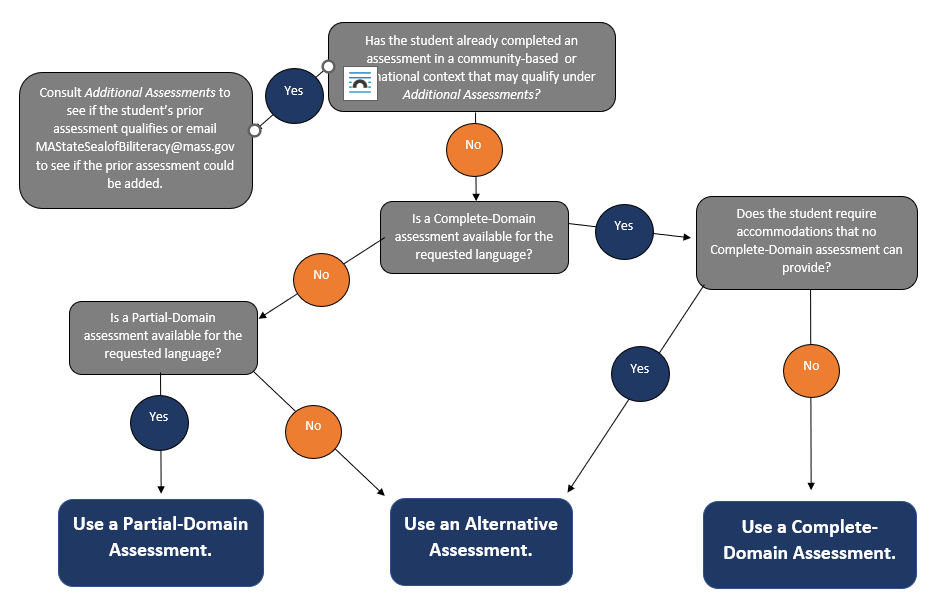 Complete-Domain AssessmentsComplete-domain assessments are nationally recognized and readily available assessments that fully satisfy the criteria for the State Seal of Biliteracy. Districts should use Complete-domain assessments for all languages unless the needed language does not have a corresponding Complete-domain assessment. If students require accommodations that Complete-domain assessments cannot provide, please see Alternative Assessments.Partial-Domain AssessmentsPartial-domain assessments are nationally recognized assessments that measure proficiency in speaking and writing. They may be used to demonstrate the levels of proficiency necessary to earn the Seal of Biliteracy until a Complete-domain assessment is approved and listed above. Districts should not use Partial-domain assessments for languages for which Complete-domain assessments are available.Alternative AssessmentsDistricts should use Alternative assessments only in the following circumstances:The Department does not approve any complete-domain or partial-domain assessments for the language in question, orThe district determines that a student’s disability precludes them from fully accessing approved complete-domain or partial-domain assessments.The following vendors are approved by the Department to provide personalized language assessments for students in languages that have no approved complete-domain or partial-domain assessments and for students who require accommodations that approved complete-domain and partial-domain assessments may not be able to provide. Contact the vendors below for more information. Vendors are listed alphabetically.Additional Assessments**If you don’t see your student’s prior language assessment on the list, contact MAStateSealofBiliteracy@mass.gov to inquire.World Language Assessments Administered to Students in High SchoolSourceLanguage(s)Domain(s) AssessedMA State Seal of Biliteracy – Minimum score or level to qualify:MA State Seal of Biliteracy with Distinction – Minimum score or level to qualify:AAPPL (ACTFL Assessment of Performance toward Proficiency in Languages) MeasureLanguage Testing InternationalArabicFrenchGermanItalianJapaneseKoreanMandarin ChinesePortugueseRussianSpanishListeningSpeakingReadingWritingI-5 in all domains (Form B)A-1 in all domains (Form B)ALIRA (ACTFL Latin Interpretive Reading Assessment)Language Testing InternationalLatinReadingI5 in all domainsA1 in all domainsAP©(Advanced Placement) Language and Culture examCollege BoardChineseFrenchGermanItalianJapaneseSpanishListeningSpeakingReadingWriting4 5 AP©(Advanced Placement) LatinCollege BoardLatinReading45ASLFAI American Sign Language Functional Ability InterviewASLFAIAmerican Sign Language (ASL)HolisticEmerging HighAccelerating LowASLPI American Sign Language Proficiency InterviewGallaudet UniversityAmerican Sign Language (ASL)Holistic3+4IB International Baccalaureate IBChineseFrenchGermanClassical GreekLatinSpanishListeningSpeakingReadingWriting5 on a Higher-Level exam6 on a Standard-Level exam6 on a Higher-Level examIdioma Seal of Biliteracy AssessmentIdioma Education & ConsultingArmenianSlovakGreek (modern)LugandaBahasa IndonesianBulgarianBosnian/Serbian/CroatianDarija (Moroccan Arabic)ThaiNepaliListeningSpeakingReadingWritingIntermediate High on all 4 sectionsAdvanced Low on all four sectionsNEWL National Examinations in World LanguagesAmerican Councils for International EducationArabicKoreanPortugueseRussianListeningSpeakingReadingWriting4/5SLPI Sign Language Proficiency InterviewRochester Institute of TechnologyAmerican Sign Language (ASL)SigningAttending (Listening)Intermediate PlusAdvancedSTAMPTM (Standards-based Measurement of Proficiency 4S)Avant AssessmentAmerican Sign Language (ASL)Arabic (bilingual)Arabic (monolingual)FrenchGermanHebrewHindiItalianJapaneseKoreanLatinMandarin PolishPortuguese (Brazilian)RussianSpanish (bilingual)Spanish (monolingual)ASLReceptiveExpressiveAll other STAMP LanguagesListeningSpeakingReadingWritingLevel 6 (Intermediate High) in all domainsLevel 7 (Advanced Low) in all domainsAssessmentSourceDomainsMinimum ScoreMinimum ScoreAssessmentSourceDomainsSeal of BiliteracySeal with DistinctionALTAALTA Language TestingSpeakingWriting89OPI/WPTLanguage Testing InternationalSpeakingWritingIntermediate High in each domainAdvanced Low in each domainStamp WSAvant/CASLSSpeakingWriting6 in each domain7 in each domainLanguageALTAIdiomaOPI/WPTStamp WSAfrikaansAlbanianAmharicArabic (various dialects)ArmenianAzerbaijaniBaluchi (Western)BambaraBengali/BanglaBurmeseCabo VerdeanCambodianChin (Hakha)Chinese (Cantonese)ChuukeseCroatianCzechDanishDariDarijaDutchEweFante (Akan)Farsi (Persian)FinnishFrench CanadianGaGeorgianGujaratiHaitian CreoleHausaHawaiian ('Ōlelo Hawai'i)HmongHungarian IboIlocanoIndonesianJamaican PatoisKannadaKarenniKazakhKinyarwandaKurdishLaotianLatvianLithuanianMacedonianMalayMalayalamMarathiMarshalleseMongolianNavajoNorwegianOromoPashtoPashto (Pakistani)PunjabiRomanianSamoanSerbianSinhalaSlovenianSomaliSwahili (3 skills)SwedishTagalogTajikTeluguTibetanTigrinyaTurkishTurkmenTwi (Akan)UkrainianUrduUzbekVietnameseWolofYoruba (3 skills)Yup'ikZomiApproved Vendor/WebsitePhoneEmailIdioma Education & Consulting978-494-6430info@idiomaconsulting.com Lexikeet844-374-6767info@lexikeet.com LanguageAssessment Assessment ProviderDomainsMinimum Score: Seal of BiliteracyMinimum Score: Seal of Biliteracy with DistinctionBulgarianBulgarian Standardized TestSofia UniversityListeningSpeakingReadingWritingB1B1+FrenchDALF/DELF/ DELF ScolaireFrench Ministry of EducationListeningSpeakingReadingWritingB1B2 (DELF, DELF scolaire)C1 (DALF)C2 (DALF)GermanDeutsches Sprachdiplom Stufe (I or II)ZfA – Central Agency for Schools Abroad (Germany)ListeningSpeakingReadingWritingB1 (DSD I)B2 (DSD II)Greek (Modern)Certificate of Attainment in GreekCenter for the Greek LanguageListeningSpeakingReadingWritingB1B1+Greek (Modern)EllinomatheiaHellenic Language Center (Greece)ListeningSpeakingReadingWritingB1B2LatvianLatvian National Language Proficiency TestLatvian State Educational Content CenterListeningSpeakingReadingWritingB1B2LithuanianLithuanian Language AssessmentBoston Lithuanian SchoolListeningSpeakingReadingWritingB1B2SwedishTisusDepartment of Swedish Language and MultilingualismReadingSpeakingWritingPass (C1)Department of Swedish Language and MultilingualismTamilAJA Tamil Language Proficiency AssessmentAJA AssessmentListeningSpeakingReadingWritingEquivalent ACTFL Score of Intermediate High in all domainsEquivalent ACTFL Score of Advanced Low in all domains